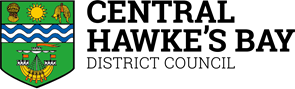 FIREPLACE INSTALLATIONAPPLICATION AND CHECKLIST – Electronic copies please email to lodgement@chbdc.govt.nzPlease supply 1 copy of the manufacturer’s specifications for the 	fireplace, including installation and emissions test results. These must be full instructionsto install the free standing or inbuilt fire box, not just indicative clearance distances, and MUSTinclude how the heater and hearth slab are connected to the floor of the property.		Please supply 1 copy of the flue manufacturer’s installationspecifications and not just the type (These are often different to indicative pictures shown in glossy brochures, please ensure they are manufacturer specific).			Please supply 1 copy of the roof penetration flashing and any framing details. (Please indicate what type of roof cladding you have and the approximate roof pitch in degrees).						Please supply wet back installation details if applicable, and details of howyou will ‘temper’ the hot water temperature.						Please supply 1 set of accurate house floor plans showing the position of the newheater and the positions and types of smoke alarms required by the building code.Please indicate whether these alarms are on or going on to flat ceilings or sloping.		Please supply a current Certificate of Title (CT) with diagram or a Rates Demand, less than 3 months old as proof of ownership of the property.Your building plan must be drawn on a site plan that matches you CT diagram (map)(An aerial photograph of your property and building may be acceptable, and you can useour GIS mapping tool )An agreement for Sale and Purchase is acceptable when a CT or Rates Demandis not available.	If your property has multiple dwellings on the title map you will need to indicatethese on an accurate site plan of the property. This must match the CT diagram and is required to accurately identify which dwelling will have the fireplace installed.	Have you complied with and provided all of the above? You must have clearly indicated how you intend to comply with the Building Code Clauses listed. If necessary, please consult your retailer, designer and / or installer to correctly complete this section.All the above is required regardless of what type of fuel burning heater you wish to install.	BUILDING CONSENT INSPECTION REGIMEBUILDING CONSENT INSPECTIONS REQUIRED?Section 7 of the Building Act 2004 defines plans and specifications as follows:(Excerpt from section 7 of the Building Act 2004)Have you supplied an inspection regime for your project?			Yes		No		N/A									☐		☐		☐Would you like the Building Consent Authority to providea list of the inspections that they feel are required, to be satisfied on reasonable grounds that when completed and passed, should result with the issue of a Code of Compliance Certificate?							☐		☐		☐Applicant Name:							Signature:					Date:			Please email to lodgement@chbdc.govt.nzApplication for PIM and/or Building Consent Section 33 or 45 Building Act 2004      Form 2MINIMUM DRAWING STANDARDSDrawings must be made on a minimum of size of A4 white paper, be ruled clear and legible, preferably in black ink, showing room layout as existing and as proposed, including the position of the smoke alarms to comply with the Building Code, and also the fireplace position.Drawings to scale are preferred but if the basic dimensions of the dwelling are shown this is acceptable for residential single household units.Commercial applications may require more detail and you should refer to the standard Building Consent application form and checklist.Further advice is available by consulting one of the Building Control Officers on (06) 857-8060.ADVICE AND FAQ’sWhat is the wood burner design standard? All new wood burners installed after 1 September 2005 must have a particle emission of less than 1.5 grams per kilogram of dry wood burnt. They must also have a thermal efficiency of greater than 65%.The requirements exclude open fires, multi-fuel heaters, pellet heaters, and cooking stoves. Note: some council’s may have more stringent rules.Where does the wood burner standard apply?       Everywhere in New Zealand on properties of less than 2 Ha.Can you consider wood burners on a case-by-case basis, to allow for exemptions in certain circumstances?No. The air quality standards are national regulations, so it would be illegal to use a non-compliant wood burner if it was installed on a property less than 2 Ha in size after September 2005. Why do certain regional councils have more stringent rules than the national standard?       The air quality standards also require regional councils to meet limits for air pollution by 2013. In the more polluted areas of New Zealand, regional councils may impose more stringent rules on burners to ensure they meet the standards by 2013.What is the authorised list of wood burners? The Ministry provides a national list of authorised wood burners. This list contains burners that comply with the wood burner standard. All burners on this list have been authorised by either Environment Canterbury or Nelson City Council. The list is provided purely for informative purposes, to assist purchasers and building consent officers find compliant wood burner models. What does authorised mean?        There are two steps for a burner to be authorised:The emissions and efficiency are tested by a laboratory. The laboratory issues a test report to state whether it meets the emissions and efficiency standards. An alternative authorisation scheme was introduced (June 2011) for wood burners that are excluded from being tested using the prescribed AS/NZS testing protocol. These wood burners can now demonstrate compliance with the National Environmental Standards for Air Quality using a functionally equivalent method. The burner is then physically checked against the test report by an independent body (this is done by Environment Canterbury or Nelson City Council). Can I install a burner that is not on your ‘authorised’ list, but advertised as meeting the standards?We advise caution. Yes, if the burner has been tested in accordance with AS/NZ4012:1999 and AS/NZ4013:1999 to demonstrate it meets the standards or was authorised using a functionally equivalent method.However, the district and city councils have been advised to give building consents only to those wood burners present on the latest authorised list. This is because wood burners advertised on the authorised list have been through a rigorous checking process to assess compliance. A national review of performance of wood burners in 2006 revealed poor compliance overall. If a wood burner has not been through the authorisation process, there is less certainty that it is compliant with the standardsWe strongly urge people to only purchase burners on the authorised list for their own protection. Can I install a second hand burner?You can still install a second hand wood burner as long as it meets the standards or if you live on a property of 2Ha or greater. It should be noted that older second-hand burners are less likely to meet these standards.Can I install a multi-fuel or coal burner? Multi-fuel and coal burners are outside our regulations. Some council’s regulate multi-fuel and or coal burners through their regional rules. You will need to find out from the HAWKE’S BAY REGIONAL COUNCIL whether it is legal to install these burners in your region. What is a multi-fuel burner? A domestic heating appliance designed to burn more than one type of solid fuel. The New Zealand Home Heating Association definition of a multi-fuel burner is as follows: A multi-fuel appliance is a domestic solid fuel burning space heater which can be a fireplace insert, a built-in fireplace or free standing stove, and is designed to burn wood and/or coal. Required design features: over fuel and under fuel combustion air supplies with separate controlsgrate in the base of the fireboxash pan under the grate. Can I install a cooking stove?As long as it is designed and used for cooking and is heated by burning wood, you can install a cooking stove. A good indication of a cooking stove is one that contains an oven. A hot plate on top of a freestanding wood burner is not a cooking stoveAre wetbacks still allowed? Wetbacks have not been banned. They simply have to meet the minimum efficiency standard of 65%.There are a number of wetback burner options on our list of authorised wood burners Why are the shops still selling burners that do not meet the standard? You can still install burners that do not meet the standard on a property of 2 Ha or greaterWhy is there the 2 Ha rule?Most built up areas in New Zealand suffer from air pollution during winter. Our focus is on improving air quality in those areas. As there is no nationally consistent definition for an urban environment, a property size of less than 2 Ha was used. New Zealand also has to honour the Trans Tasman Mutual Recognition Agreement (TTMRA) with Australia which says they can sell their products here and vice versa. The Australian wood burners are made to an emission limit of 4.0 g/kg with no efficiency requirement, so they do not always meet our standard. The 2 Ha rule means that Australian burners may still be legally sold in New ZealandCan I install an open fire?Open fires are outside the national environmental standards. However, a number or regional councils have rules about open fires in their regional plan. Can I still use my existing wood burner even though it does not meet the standard?The wood burner standard is not retrospective, so existing wood burners will not be affected. NOTE:If the installation of your heater involves either structural changes and alterations to the framing of the dwelling, alterations to the water supply and plumbing or a penetration through the wall or roof cladding larger than 300mm it will become Restricted Building Work (RBW).This means that the parts of this of the heater installation that are RBW will have to be completed or supervised by a Licensed Building Practitioner (LBP) or the consent will have been applied for under the ‘Owner Builder Exemption’ available under the Building Act 2004.It is an offence to permit  RBW to take place on your property without following these obligations.Owner Builder Exemption forms are available on the council website www.chbdc.govt.nz in ‘Building’ section after clicking ‘Get a Consent’.We can also supply you one from our office free of charge. Contact 06 857 8060 BCA Administrator or email customerservice@chbdc.govt.nzThe Building [Project Location] The Building [Project Location] The Building [Project Location] The Building [Project Location] Street address/rapid number of building: [for structures that do not have a street address, state the nearest street intersection and the distance and direction from that intersection]Street address/rapid number of building: [for structures that do not have a street address, state the nearest street intersection and the distance and direction from that intersection]Legal description of land where building is located: [state legal description as at the date of application and, if subdivision is proposed include details of relevant lot numbers and subdivision consent]Street address/rapid number of building: [for structures that do not have a street address, state the nearest street intersection and the distance and direction from that intersection]Street address/rapid number of building: [for structures that do not have a street address, state the nearest street intersection and the distance and direction from that intersection]Lot:	DP:	Sec No:	Blk No:	Val No:			ML No:	Blk name & No:	Building name: [if applicable]Building name: [if applicable]Location of building within site: [include nearest street access]Number of levels: [include ground level and any levels below ground]Number of levels: [include ground level and any levels below ground]Level/Unit number: [if applicable]Area:Existing floor area:	Current, lawfully established, use: [include number of occupants per level and per use if more than one level]	New floor area:		New floor area:		Total floor area:		Total floor area:	Year first constructed: [approximate date is acceptable e.g.: c1920’s or 1960-1970]	Year first constructed: [approximate date is acceptable e.g.: c1920’s or 1960-1970]	Year first constructed: [approximate date is acceptable e.g.: c1920’s or 1960-1970]	Year first constructed: [approximate date is acceptable e.g.: c1920’s or 1960-1970]	Owner  [must be completed for all applications and all details must be the owners]Owner  [must be completed for all applications and all details must be the owners]Owner  [must be completed for all applications and all details must be the owners]Owner  [must be completed for all applications and all details must be the owners]Owner  [must be completed for all applications and all details must be the owners]Owner  [must be completed for all applications and all details must be the owners]Name of owner: [include preferred form of title, e.g. Mr, Miss, Dr if an individual and the contact persons name if a company, trust of similar]Name of owner: [include preferred form of title, e.g. Mr, Miss, Dr if an individual and the contact persons name if a company, trust of similar]Name of owner: [include preferred form of title, e.g. Mr, Miss, Dr if an individual and the contact persons name if a company, trust of similar]Name of owner: [include preferred form of title, e.g. Mr, Miss, Dr if an individual and the contact persons name if a company, trust of similar]Name of owner: [include preferred form of title, e.g. Mr, Miss, Dr if an individual and the contact persons name if a company, trust of similar]Name of owner: [include preferred form of title, e.g. Mr, Miss, Dr if an individual and the contact persons name if a company, trust of similar]Owner’s mailing address:Owner’s mailing address:Street address/Registered office:Street address/Registered office:Street address/Registered office:Owner’s contact details:Owner’s contact details:Owner’s contact details:Owner’s contact details:Owner’s contact details:Owner’s contact details:Landline:		Mobile:	Landline:		Mobile:	Landline:		Mobile:	Landline:		Mobile:	Landline:		Mobile:	Landline:		Mobile:	After hours:		Facsimile Number:	After hours:		Facsimile Number:	After hours:		Facsimile Number:	After hours:		Facsimile Number:	After hours:		Facsimile Number:	After hours:		Facsimile Number:	Email: 		Website: 	Email: 		Website: 	Email: 		Website: 	Email: 		Website: 	Email: 		Website: 	Email: 		Website: 	Evidence of ownership: [please attach one of the following, as appropriate to the circumstances, showing full name of legal owner(s) of the building/land]Evidence of ownership: [please attach one of the following, as appropriate to the circumstances, showing full name of legal owner(s) of the building/land]Evidence of ownership: [please attach one of the following, as appropriate to the circumstances, showing full name of legal owner(s) of the building/land]Evidence of ownership: [please attach one of the following, as appropriate to the circumstances, showing full name of legal owner(s) of the building/land]Evidence of ownership: [please attach one of the following, as appropriate to the circumstances, showing full name of legal owner(s) of the building/land]Evidence of ownership: [please attach one of the following, as appropriate to the circumstances, showing full name of legal owner(s) of the building/land]	Copy of historical certificate of title, no more than 3 months oldAgreement for sale and purchaseAgreement for sale and purchaseAgreement for sale and purchaseLease   Other	    Council to obtain historical certificate of title (cost as per Council fee schedule)  If supplying a sale & purchase agreement, a current certificate of title must be supplied, even if it has the previous owners name on it.    Council to obtain historical certificate of title (cost as per Council fee schedule)  If supplying a sale & purchase agreement, a current certificate of title must be supplied, even if it has the previous owners name on it.    Council to obtain historical certificate of title (cost as per Council fee schedule)  If supplying a sale & purchase agreement, a current certificate of title must be supplied, even if it has the previous owners name on it.    Council to obtain historical certificate of title (cost as per Council fee schedule)  If supplying a sale & purchase agreement, a current certificate of title must be supplied, even if it has the previous owners name on it.    Council to obtain historical certificate of title (cost as per Council fee schedule)  If supplying a sale & purchase agreement, a current certificate of title must be supplied, even if it has the previous owners name on it.    Council to obtain historical certificate of title (cost as per Council fee schedule)  If supplying a sale & purchase agreement, a current certificate of title must be supplied, even if it has the previous owners name on it.For office use:     	BC No:  	 For office use:     	BC No:  	 For office use:     	BC No:  	 For office use:     	BC No:  	 For office use:     	BC No:  	 For office use:     	BC No:  	 Valuation No_____________________________Valuation No_____________________________Valuation No_____________________________Valuation No_____________________________Valuation No_____________________________Valuation No_____________________________UPI No:  	UPI No:  	UPI No:  	UPI No:  	UPI No:  	UPI No:  	Agent  [only required if application is being made on behalf of the owner]Agent  [only required if application is being made on behalf of the owner]Owner’s authorisation to act as agent: [complete section below, or alternatively:           authorisation letter attachedOwner’s authorisation to act as agent: [complete section below, or alternatively:           authorisation letter attachedI, 	 as owner of the above property, authorise _________________________________________			I, 	 as owner of the above property, authorise _________________________________________			to act as my agent.to act as my agent.Signature: [of building owner(s)]  	Date: Signature: [of building owner(s)]  	Date: Agent’s mailing address:                                                                         Street Addresss/ Registered Office:                                                                         Street Addresss/ Registered Office:                                                                         Agent’s contact details:Agent’s contact details:Agent’s contact details:Landline:	Mobile:Landline:	Mobile:After hours:	Facsimile Number:After hours:	Facsimile Number:Email:	Website:	Email:	Website:	TYPE OF APPLICATION: I request that you issue a: 	Building Consent 	PIM (Project Information Memorandum) only	Building Consent and PIM (Project Information Memorandum)	Building Consent Only in accordance with existing PIM (Project Information Memorandum)  [please complete details below]	Project Information Memorandum was applied for on   ____/____/____ [if applicable]  was issued on ____/____/___GeneralGeneralGeneralGeneralGeneralGeneralDebtor: [the person responsible for the account]Debtor: [the person responsible for the account]Debtor: [the person responsible for the account]Debtor: [the person responsible for the account]Debtor: [the person responsible for the account]Debtor: [the person responsible for the account]  Owner	Agent	Other:	Address:                                                             Phone:		Other:	Address:                                                             Phone:		Other:	Address:                                                             Phone:		Other:	Address:                                                             Phone:	First point of contact: [for communications with Council]First point of contact: [for communications with Council]First point of contact: [for communications with Council]First point of contact: [for communications with Council]Signed by the owner:Signed by the owner:Signed by the owner:ORORSigned by the agent: [on behalf of, and with authority from the owner]Signature:Signature:Signature:Signature:Name:Name:Name:Name:Date: 	Date: 	Date: 	Date: Privacy Information: The information you have provided on this form is required so that your building consent application can be processed under the Building Act 2004. The Council collates statistics relating to issued building consents and has a statutory obligation to regularly forward these to Statistics NZ. The Council stores the information on a public register which must be supplied (as previously determined by the Ombudsman) to whosoever requests the information. Under the Privacy Act 1993 you have the right to see and correct personal information the Council holds about you.Privacy Information: The information you have provided on this form is required so that your building consent application can be processed under the Building Act 2004. The Council collates statistics relating to issued building consents and has a statutory obligation to regularly forward these to Statistics NZ. The Council stores the information on a public register which must be supplied (as previously determined by the Ombudsman) to whosoever requests the information. Under the Privacy Act 1993 you have the right to see and correct personal information the Council holds about you.Privacy Information: The information you have provided on this form is required so that your building consent application can be processed under the Building Act 2004. The Council collates statistics relating to issued building consents and has a statutory obligation to regularly forward these to Statistics NZ. The Council stores the information on a public register which must be supplied (as previously determined by the Ombudsman) to whosoever requests the information. Under the Privacy Act 1993 you have the right to see and correct personal information the Council holds about you.Privacy Information: The information you have provided on this form is required so that your building consent application can be processed under the Building Act 2004. The Council collates statistics relating to issued building consents and has a statutory obligation to regularly forward these to Statistics NZ. The Council stores the information on a public register which must be supplied (as previously determined by the Ombudsman) to whosoever requests the information. Under the Privacy Act 1993 you have the right to see and correct personal information the Council holds about you.Privacy Information: The information you have provided on this form is required so that your building consent application can be processed under the Building Act 2004. The Council collates statistics relating to issued building consents and has a statutory obligation to regularly forward these to Statistics NZ. The Council stores the information on a public register which must be supplied (as previously determined by the Ombudsman) to whosoever requests the information. Under the Privacy Act 1993 you have the right to see and correct personal information the Council holds about you.Privacy Information: The information you have provided on this form is required so that your building consent application can be processed under the Building Act 2004. The Council collates statistics relating to issued building consents and has a statutory obligation to regularly forward these to Statistics NZ. The Council stores the information on a public register which must be supplied (as previously determined by the Ombudsman) to whosoever requests the information. Under the Privacy Act 1993 you have the right to see and correct personal information the Council holds about you.The  ProjectThe  ProjectThe  ProjectThe  ProjectThe  ProjectDescription of the building work: [provide sufficient description of building work to enable scope of work to be fully understood]Description of the building work: [provide sufficient description of building work to enable scope of work to be fully understood]Description of the building work: [provide sufficient description of building work to enable scope of work to be fully understood]Description of the building work: [provide sufficient description of building work to enable scope of work to be fully understood]Description of the building work: [provide sufficient description of building work to enable scope of work to be fully understood]Will the building work result in a change of use of the building?Will the building work result in a change of use of the building?If yes, provide details of the new use__________________________________________________________________________________________________________If yes, provide details of the new use__________________________________________________________________________________________________________                      Yes                                    No                      Yes                                    NoIf yes, provide details of the new use__________________________________________________________________________________________________________If yes, provide details of the new use__________________________________________________________________________________________________________Intended life of the building if less than 50 years:_______________________________________Intended life of the building if less than 50 years:_______________________________________List building consents previously issued for this project (if any): [list who issued the consent, the date of issue and the consent number]____________________________________________List building consents previously issued for this project (if any): [list who issued the consent, the date of issue and the consent number]____________________________________________Estimated value of the building work on which the levy will be calculated (including goods and services tax): [state estimated value as defined in section 7 of the Building Act 2004]                                                                                                           $ _________________________________________Estimated value of the building work on which the levy will be calculated (including goods and services tax): [state estimated value as defined in section 7 of the Building Act 2004]                                                                                                           $ _________________________________________Estimated value of the building work on which the levy will be calculated (including goods and services tax): [state estimated value as defined in section 7 of the Building Act 2004]                                                                                                           $ _________________________________________Estimated value of the building work on which the levy will be calculated (including goods and services tax): [state estimated value as defined in section 7 of the Building Act 2004]                                                                                                           $ _________________________________________Estimated value of the building work on which the levy will be calculated (including goods and services tax): [state estimated value as defined in section 7 of the Building Act 2004]                                                                                                           $ _________________________________________Restricted Building Work  Restricted Building Work  Restricted Building Work  Restricted Building Work  Restricted Building Work  Will the building work include any restricted building work?                Yes *[enter personnel below]      No Will the building work include any restricted building work?                Yes *[enter personnel below]      No Will the building work include any restricted building work?                Yes *[enter personnel below]      No Will the building work include any restricted building work?                Yes *[enter personnel below]      No Will the building work include any restricted building work?                Yes *[enter personnel below]      No If Yes, provide the following details of all licensed building practitioners who will be involved in carrying out or supervising the restricted building work: [if these details are unknown at the time of the application, they must be supplied before the work begins]With the exception of a Design Memorandum, it MUST be supplied at the time of applicationIf Yes, provide the following details of all licensed building practitioners who will be involved in carrying out or supervising the restricted building work: [if these details are unknown at the time of the application, they must be supplied before the work begins]With the exception of a Design Memorandum, it MUST be supplied at the time of applicationIf Yes, provide the following details of all licensed building practitioners who will be involved in carrying out or supervising the restricted building work: [if these details are unknown at the time of the application, they must be supplied before the work begins]With the exception of a Design Memorandum, it MUST be supplied at the time of applicationIf Yes, provide the following details of all licensed building practitioners who will be involved in carrying out or supervising the restricted building work: [if these details are unknown at the time of the application, they must be supplied before the work begins]With the exception of a Design Memorandum, it MUST be supplied at the time of applicationIf Yes, provide the following details of all licensed building practitioners who will be involved in carrying out or supervising the restricted building work: [if these details are unknown at the time of the application, they must be supplied before the work begins]With the exception of a Design Memorandum, it MUST be supplied at the time of applicationNameNote:  continue below if necessaryLicensing classLicensing classLicensing classLicensed building practitioner number [or registration number if treated as being licensed under section 291 of the Building Act 2004]Details for other personnel who will carry out the work [In addition to any listed above]Details for other personnel who will carry out the work [In addition to any listed above]Details for other personnel who will carry out the work [In addition to any listed above]Designer:Builder:Business/Name: 			Business/Name: 			Address: 			Address: 			Landline: 		Mobile: 	Landline: 		Mobile: 	Fax: 		Registration:  	Fax: 		Registration:  	Cladding Installer:Roofer:Business/Name: 			Business/Name: 			Address: 			Address: 			Landline: 		Mobile: 	Landline: 		Mobile: 	Fax: 		Registration:  	Fax: 		Registration:  	Electrician:Gasfitter:Business/Name: 			Business/Name: 			Address: 			Address: 			Landline: 		Mobile: 	Landline: 		Mobile: 	Fax: 		Registration:  	Fax: 		Registration:  	Plumber:Drainlayer:Business/Name: 			Business/Name: 			Address: 			Address: 			Landline: 		Mobile: 	Landline: 		Mobile: 	Fax: 		Registration:  	Fax: 		Registration:  	Fireplace Installer:Other [specify]::Business/Name: 			Business/Name: 			Address: 			Address: 			Landline: 		Mobile: 	Landline: 		Mobile: 	Fax: 		Registration:  	Fax: 		Registration:  	Other [specify]:Other [specify]::Business/Name: 			Business/Name: 			Address: 			Address: 			Landline: 		Mobile: 	Landline: 		Mobile: 	Fax: 		Registration:  	Fax: 		Registration:  	Project  Information  MemorandumProject  Information  MemorandumProject  Information  MemorandumProject  Information  MemorandumThe following matters are involved in the project:The following matters are involved in the project:The following matters are involved in the project:The following matters are involved in the project:SubdivisionAlterations to land contoursNew or altered connections to public utilitiesDisposal of storm water and wastewaterNew or altered locations and/or external dimensions of buildingsBuilding work over any existing drains or sewers or in close proximity to wells or water mainsNew or altered access for vehiclesBuilding work over or adjacent to any road or public placeOther matters known to the applicant that may require authorisations from the territorial authority [specify]:Other matters known to the applicant that may require authorisations from the territorial authority [specify]:Other matters known to the applicant that may require authorisations from the territorial authority [specify]:Building Consent  Building Consent  Building Consent  Building Consent  The Following Plans & Specifications are attached to this application:_______________________________________________      ____________________________________________________________________________________________      ____________________________________________________________________________________________      The Following Plans & Specifications are attached to this application:_______________________________________________      ____________________________________________________________________________________________      ____________________________________________________________________________________________      The Following Plans & Specifications are attached to this application:_______________________________________________      ____________________________________________________________________________________________      ____________________________________________________________________________________________      The Following Plans & Specifications are attached to this application:_______________________________________________      ____________________________________________________________________________________________      ____________________________________________________________________________________________      Building Code Compliance Building Code Compliance Building Code Compliance Building Code Compliance Please supply a design summary with your application or list all of the appropriate design Standards used to demonstrate compliance with the Building Code Clauses below.Please also identify any alternative solutions as part of the application, and where required any waivers or modifications to the Building Code Clauses)Please note: Incorrect or incomplete means of compliance, without having identified waivers or modifications or alternative solutions is sufficient reason to refuse this application. Please fill out all of the appropriate boxes here or in your separate design summary. Email to lodgement@chbdc.govt.nzPlease supply a design summary with your application or list all of the appropriate design Standards used to demonstrate compliance with the Building Code Clauses below.Please also identify any alternative solutions as part of the application, and where required any waivers or modifications to the Building Code Clauses)Please note: Incorrect or incomplete means of compliance, without having identified waivers or modifications or alternative solutions is sufficient reason to refuse this application. Please fill out all of the appropriate boxes here or in your separate design summary. Email to lodgement@chbdc.govt.nzPlease supply a design summary with your application or list all of the appropriate design Standards used to demonstrate compliance with the Building Code Clauses below.Please also identify any alternative solutions as part of the application, and where required any waivers or modifications to the Building Code Clauses)Please note: Incorrect or incomplete means of compliance, without having identified waivers or modifications or alternative solutions is sufficient reason to refuse this application. Please fill out all of the appropriate boxes here or in your separate design summary. Email to lodgement@chbdc.govt.nzPlease supply a design summary with your application or list all of the appropriate design Standards used to demonstrate compliance with the Building Code Clauses below.Please also identify any alternative solutions as part of the application, and where required any waivers or modifications to the Building Code Clauses)Please note: Incorrect or incomplete means of compliance, without having identified waivers or modifications or alternative solutions is sufficient reason to refuse this application. Please fill out all of the appropriate boxes here or in your separate design summary. Email to lodgement@chbdc.govt.nzThe building work will comply with the building code as follows: [must be completed in full by the designer]The building work will comply with the building code as follows: [must be completed in full by the designer]The building work will comply with the building code as follows: [must be completed in full by the designer]The building work will comply with the building code as follows: [must be completed in full by the designer]ClauseIdentify which clauses will be involved in the building work ClauseIdentify which clauses will be involved in the building work Means of complianceTick N/A if not applicable. If “ Other ” please specify. – Continue on a separate page if required.Means of complianceTick N/A if not applicable. If “ Other ” please specify. – Continue on a separate page if required.B1StructureN/A    VM1    VM4    AS1    AS3    other N/A    VM1    VM4    AS1    AS3    other B2DurabilityN/A    VM1    AS1    other N/A    VM1    AS1    other C1-6Protection from fire N/A    C/VM1    C/VM2    C/AS1    C/AS2    C/AS3    C/AS4    C/AS5  C/AS6    C/AS7    other N/A    C/VM1    C/VM2    C/AS1    C/AS2    C/AS3    C/AS4    C/AS5  C/AS6    C/AS7    other N/A    C/VM1    C/VM2    C/AS1    C/AS2    C/AS3    C/AS4    C/AS5  C/AS6    C/AS7    other N/A    C/VM1    C/VM2    C/AS1    C/AS2    C/AS3    C/AS4    C/AS5  C/AS6    C/AS7    other D1Access routesN/A    VM1 AS1    other N/A    VM1 AS1    other D2Mechanical installations for accessN/A    AS1    AS2    AS3    other  N/A    AS1    AS2    AS3    other  E1Surface waterN/A    VM1    AS1    other AS1 other  N/A    VM1    AS1    other AS1 other  E2External moistureN/A    VM1    AS1    AS2    other N/A    VM1    AS1    AS2    other E3Internal moistureN/A    AS1    other N/A    AS1    other F1Hazardous agents on siteN/A    VM1    other N/A    VM1    other F2Hazardous building materialsN/A    AS1    other N/A    AS1    other F3Hazardous substances etcN/A    VM1    other N/A    VM1    other F4Safety from fallingN/A    AS1    other N/A    AS1    other F5Construction & demolition hazardsN/A    AS1    other N/A    AS1    other F6Visibility in escape routesN/A    AS1    other N/A    AS1    other F7Warning systemsN/A    AS1    other N/A    AS1    other F8SignsN/A    AS1    other N/A    AS1    other F9Residential Pool Barriers N/A    AS1    AS2    other N/A    AS1    AS2    other G1Personal hygieneN/A    AS1    other N/A    AS1    other G2LaunderingN/A    AS1    other N/A    AS1    other G3Food preparation etcN/A    AS1    other N/A    AS1    other Building Code Compliance - ContinuedBuilding Code Compliance - ContinuedBuilding Code Compliance - ContinuedBuilding Code Compliance - ContinuedG4G4VentilationN/A    VM1    AS1    other G5G5Interior environmentN/A    AS1    other G6G6Airborne and impact soundN/A    VM1    AS1    other G7G7Natural lightN/A    VM1    AS1    other G8G8Artificial lightN/A    VM1    AS1    other G9G9ElectricityN/A    VM1    AS1    other G10G10Piped servicesN/A    VM1    AS1    other G11G11Gas as an energy sourceN/A    AS1    other G12G12Water suppliesN/A    VM1    AS1    AS2    other G13G13Foul waterN/A    VM1    VM4    AS1    AS2    AS3    other G14G14Industrial liquid wasteN/A    VM1    AS1    other G15G15Solid wasteN/A    AS1    other H1H1EnergyN/A    VM1    AS1    other SHSHSimple HouseN/A    SHAS1    other Waiver/modification/alternative solution to NZ Building Code required for following parts of code:[State nature of waiver or modification of building code required]: _______________________________________________________________________________________________________________________________________________________________________________________________________________________________________________________________________________________________________________________________________________________________________________________________________________________________________________________________________________________________________________________________________________________________________________________________________________________________________________________________________________________________________________________________________________________________________________________________________________________________________________________________________________________________________________________________________________________________________________________________________________________________________________________________________________________________________________________________________________________________________________________________________________________________________________________________________________________________________________________________________________________________________________________________________________________________Waiver/modification/alternative solution to NZ Building Code required for following parts of code:[State nature of waiver or modification of building code required]: _______________________________________________________________________________________________________________________________________________________________________________________________________________________________________________________________________________________________________________________________________________________________________________________________________________________________________________________________________________________________________________________________________________________________________________________________________________________________________________________________________________________________________________________________________________________________________________________________________________________________________________________________________________________________________________________________________________________________________________________________________________________________________________________________________________________________________________________________________________________________________________________________________________________________________________________________________________________________________________________________________________________________________________________________________________________________Waiver/modification/alternative solution to NZ Building Code required for following parts of code:[State nature of waiver or modification of building code required]: _______________________________________________________________________________________________________________________________________________________________________________________________________________________________________________________________________________________________________________________________________________________________________________________________________________________________________________________________________________________________________________________________________________________________________________________________________________________________________________________________________________________________________________________________________________________________________________________________________________________________________________________________________________________________________________________________________________________________________________________________________________________________________________________________________________________________________________________________________________________________________________________________________________________________________________________________________________________________________________________________________________________________________________________________________________________________Compliance Schedule Details (Not required for PIM only applications)Does the building have any specified systems [Specified Systems are defined in regulations; if you are not sure whether your building has specified systems, talk to the Council or your architect]?  No, there are no specified systems in the building [go to section 8]Yes, please complete the followingThe specified systems for the building are as follows: [complete column for existing in table below] and if;Specified systems are being altered, added to, or removed in the course of the building work: [complete column for new/altered in table below]The building includes a cable car (includes residential dwelling) …continued:   Compliance Schedule Details [complete this section only if you answered yes for the previous question] …continued:   Compliance Schedule Details [complete this section only if you answered yes for the previous question] …continued:   Compliance Schedule Details [complete this section only if you answered yes for the previous question] …continued:   Compliance Schedule Details [complete this section only if you answered yes for the previous question] …continued:   Compliance Schedule Details [complete this section only if you answered yes for the previous question] …continued:   Compliance Schedule Details [complete this section only if you answered yes for the previous question]  If there are specified systems, please select which of these are contained in the building:	  If there are specified systems, please select which of these are contained in the building:	  If there are specified systems, please select which of these are contained in the building:	  If there are specified systems, please select which of these are contained in the building:	  If there are specified systems, please select which of these are contained in the building:	  If there are specified systems, please select which of these are contained in the building:	  Existing     New/Altered 	     Existing    New /Altered   Existing     New/Altered 	     Existing    New /Altered   Existing     New/Altered 	     Existing    New /Altered   Existing     New/Altered 	     Existing    New /Altered   Existing     New/Altered 	     Existing    New /Altered   Existing     New/Altered 	     Existing    New /Altered 1	Automatic systems for fire suppression e.g. sprinklers 12	Audio loops or other assistive listening systems2	Automatic or manual emergency warning systems for fire or other dangers12/1	 Audio Loops3	Electromagnetic or automatic doors or windows (e.g. ones that close on fire alarm activation)12/2	FM systems & infrared beam transmission systems3/1	 Automatic doors13	Smoke control systems3/2	 Access controlled doors13/1	 Mechanical smoke control3/3	 Interfaced fire or smoke doors or windows13/2	Natural smoke control4	Emergency lighting systems13/3	Smoke curtains5	Escape route pressurisation systems14	Emergency power systems for, or signs relating to a system  or feature specified in clauses 1 to 136	Riser mains for use by fire service14/1	Emergency power systems relating to system in clauses 1-137	Any automatic backflow preventer connected to a potable water supply14/2	Signs relating to a system specified in clauses 1-138	Lifts, escalators, travelators or other systems for moving people or goods within buildings15	Any of the following systems, that form part of a building’s means of escape and so long as those means also contain any or all of the systems or features specified in 1-6, 9 & 13:8/1	Passenger carrying lifts15	Any of the following systems, that form part of a building’s means of escape and so long as those means also contain any or all of the systems or features specified in 1-6, 9 & 13:8/2	 Service lifts15/1	 Systems to communicate spoken info to facilitate evacuation8/3	 Escalators & moving walkways15/2	Final exits9	Mechanical ventilation or air conditioning systems15/3	Fire separations10	Building maintenance units for providing access to the exterior and interior walls of buildings15/4	 Signs for communicating information to facilitate evacuation11	Laboratory fume cupboards15/5	 Smoke separationsAttachments  The following plans and specifications are attached to this application: Plans and Specifications [as listed in the attached checklist] Completed Application Checklist                                                                  Project Information MemorandumDevelopment Contribution notice                                                                  Certificate attached to a Project Information MemorandumEvidence of Ownership                                                                                 Certificate of DesignFirst Point of Contact details are required to be a New Zealand AddressPLEASE ALLOW 20 WORKING DAYS FOR THE PROCESSING OF YOUR BUILDING CONSENTAdditional fees MAY be charged prior to us issuing your Building ConsentCHBDC does NOT have different standards from those above, and are not affected by any HBRC Rules